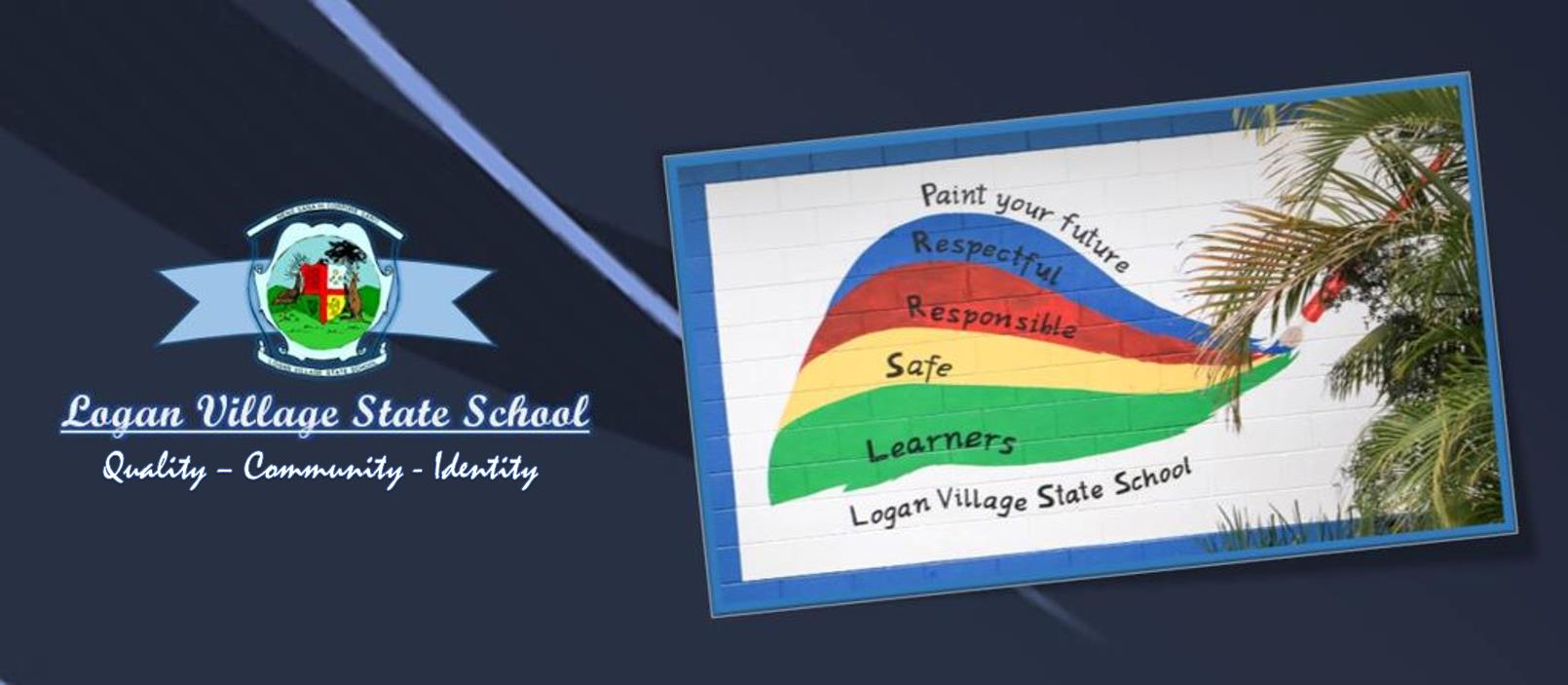 Document updated for the 2021 Academic YearIntroduction to the State School Consent Form (attached) for Logan Village State SchoolThis letter is to inform you about how we will use your child’s personal information and student materials. It outlines:what information we recordhow we will use student materials created during your child’s enrolment. Examples of personal information which may be used and disclosed (subject to consent) include part of a person’s name, image/photograph, voice/video recording or year level. Your child’s student materials:are created by your child whether as an individual or part of a teammay identify each person who contributed to the creationmay represent Indigenous knowledge or culture.Purpose of the ConsentIt is the school’s usual practice to take photographs or record images of students and occasionally to publish limited personal information and student materials for the purpose of celebrating student achievement and promoting the school and more broadly celebrating Queensland education.To achieve this, the school may use newsletters, its website, traditional media, social media or other new media as listed in the ‘Media Sources’ section below.The State School Consent Form may, at your discretion, provide consent for personal information and a license for the student materials to be published online or in other public forums. It also allows your child’s personal information and student materials to be presented in part or alongside other students’ achievements. The school needs to receive consent in writing before it uses or discloses your child’s personal information or student materials in a public forum. The attached form is a record of the consent provided. It should be noted that in some instances the school may be required by the Education (General Provisions) Act 2006 (Qld) or by law to record, use or disclose the student’s personal information or materials without consent (e.g. assessment of student materials does not require further consent).Voluntary There will not be any negative repercussions tor not completing the State School Consent Form or for giving limited consent. All students will continue to receive their education regardless of whether consent is given or not. Consent may be limited or withdrawn Consent may be limited or withdrawn at any time by you. If you wish to limit or withdraw consent please notify the school in writing (by email or letter). The school will confirm the receipt of your request via email if you provide an email address. If in doubt, the school may treat a notice to limit consent as a comprehensive withdrawal of consent until the limit is clarified to the school's satisfaction.Due to the nature of the internet and social media (which distributes and copies information), it may not be possible for all copies of Information (including Images of student materials) once published by consent, to be deleted or restricted from use. The school may take down content that is under its direct control, however, published information and materials cannot be deleted and the school is under no obligation to communicate changes to consent with other entities/ third parties. Media Sources UsedThe following is a list of online and social media websites and traditional media sources where the school may publish your child’s personal information or student materials subject to your consent. School Website: http://loganvillagess.eq.edu.auSchool Facebook: http://www.facebook.com/loganvillagestateschool Local NewspaperSchool NewslettersTraditional and Online Media, Printed Materials, Digital Platforms’ Promotional Materials, 
Presentations, and DisplaysThe State School Consent Form does not extend to P&C run social media accounts or activities, or external organisations.DurationThe consent applies for the period of enrolment or another period as stated in the State School Consent Form, or until you decide to limit or withdraw your consent.During the school year there may be circumstances where the school or Department of Education may seek additional consent. Who to ContactTo return a consent form, please contact our front office administration team. Forms can be delivered in person, or electronic copies can be sent to admin@loganvillagess.eq.edu.au To express a limited consent or withdraw consent, please contact a member of our administration team directly. Our school will receive email submissions at any time, or can be contacted during office hours on 07 5547 2222.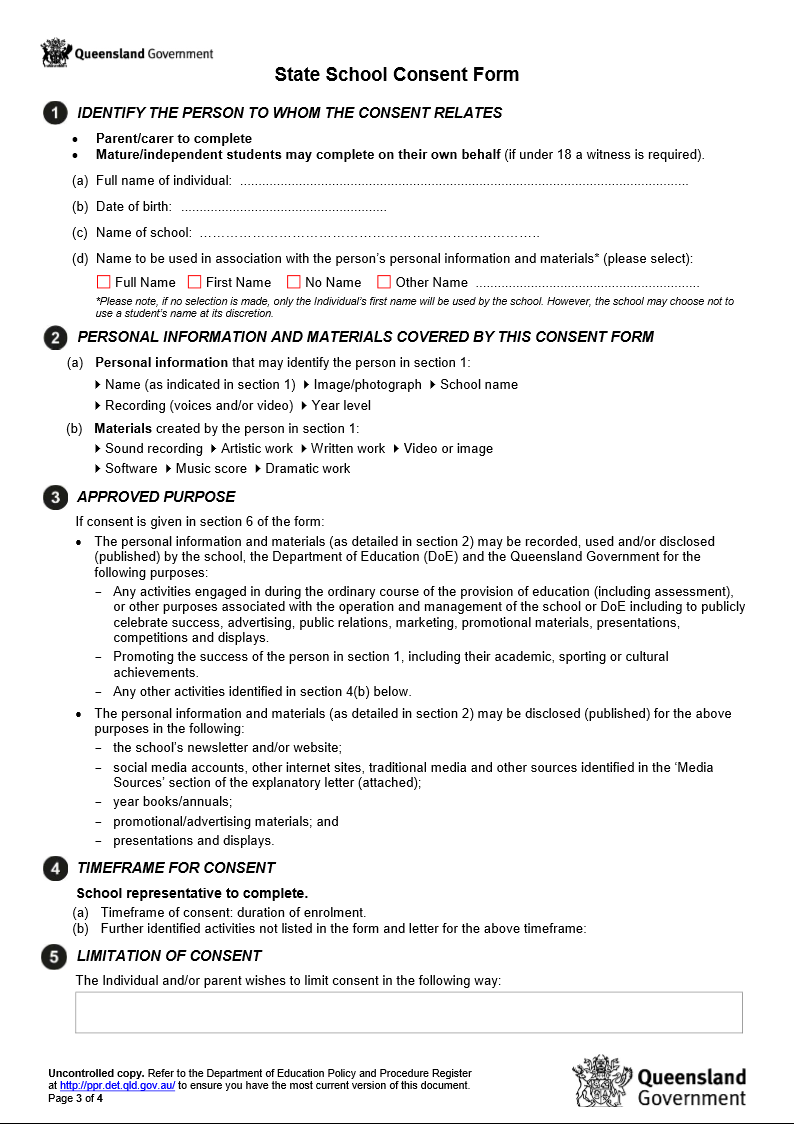 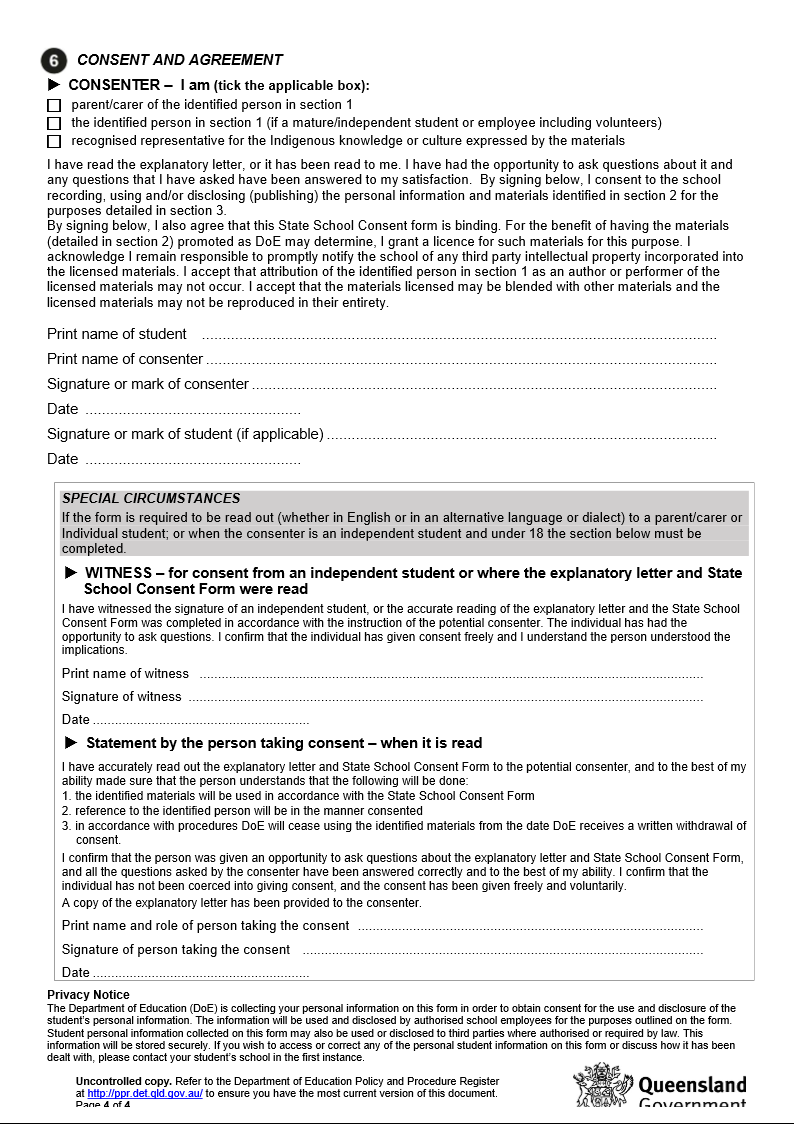 